SECOND READINGS – PROGRAM CHANGESNASECOND READINGS – NEW PROGRAMSNAPROGRAM CHANGESCollege of Health Sciences and Professions  Program Code: CTGLHGProgram Name: Global HealthDepartment: Health Sciences and Professions  Contact: Sally MarinellieThe proposed change is to remove the Global Health Capstone I (IHS 5931) and Global Health Capstone II (IHS 5932) courses from the program requirements, resulting in a 5-credit reduction in the total certificate. The experiential “capstone” portion is duplicative of the student’s thesis and/or practicums as well as the curriculum required in the certificate program. Students gain the skills of project proposals in other certificate core courses.  College of Health Sciences and Professions  Program Code: CTGLHLProgram Name: Global HealthDepartment: Health Sciences and Professions  Contact: Sally Marinellie1. Remove the IHS 3930 Global Health Capstone Preparation Course (2-credit) from the Certificate program; the course is duplicative of the IHS 3521 Global Health Research and Service (3 credit). 2. Replace the IHS 4910 Global Health Capstone Experience (2-credit) with a special section of the IHS 3934 Global Health Capstone: Interprofessional Experiential Learning (IPE credit, 3-credit) course. This section of the IHS 3934 was developed and approved by the department in summer 2019 to blend the learning objectives of the original capstone with the IPE learning objectives. The removal of the IHS 3930 reduces the certificate program by 1-credits from 19 to 18credits required in the program. College of Fine ArtsProgram Code: BF5051Program Name: Studio ArtDepartment: School of Art  Contact: Karla Hackenmiller1. For our current studio concentrations in Ceramics, Photography, Sculpture, Printmaking, Painting + Drawing; we propose changing the number of 2000-level studio courses from 4 to 5; and the number of 3000-level studio courses from 6 to 5. The motivation for this one-course shift is to make it easier for students to meet the pre-requisites for advanced level courses. There is no change in the total number of courses taken nor in program hours. 2. The School of Art + Design would like to propose an additional track under the Studio Art BFA degree program, called “Art Therapy”. Currently, our concentration areas consist of: Ceramics, Printmaking, Photography + Integrated Media, Sculpture + Expanded Practice, and Painting + Drawing. (Appendix A: Comparison of tracks.) This new concentration would serve to prepare students for a graduate degree program in Art Therapy; and for professional work in the blossoming field of Arts & Health. The American Art Therapy Association (AATA) recommends that undergrads have a minimum of 18 hours of studio art credits and 12 hours of psychology courses (that include developmental and abnormal psych coursework) prior to applying for a graduate program in Art Therapy. There are no other outlined requirements for an undergraduate art therapy. Undergraduate programs in art therapy are common, but none are accredited. The total number of credits for this track is slightly higher than the other tracks (other studio art tracks require 85 whereas this new proposed track would be 91); however, 9 of the additional required credits are Tier I and Tier II courses.Russ College of Engineering and Technology Program Code: CTPMCUProgram Name: Project Management CertificateDepartment: Engineering Technology and ManagementContact: Zaki Kuruppalil Change the current requirement from [ETM 3830 or ISE 4190 or ISE 4490] to [ETM 3830 or (ISE 4192 and ISE 4490)]  Student must secure a B- or above in the section that satisfy Project Management requirement (section 4 of the DARS). Student take at least one course to satisfy this requirement, ETM 3830 or (ISE 4490 and ISE 4192) Total program hours increase by 1 credit hour. Regional Higher Education Program Code: AA5019Program Name: Medical Assisting TechnologyDepartment: OHIO-LancasterContact: Cynthia BolesThe program proposes to add an option to gain knowledge in human structure and function content. Complete one of the following: BIOS 1030 Human Biology Credit Hours: 3 and BIOS 1300 Anatomy & Physiology I Credit Hours: 4 and BIOS 1310 Anatomy and Physiology II Credit Hours: 4 Or BIOS 1200 Human Structure and Function for Allied Health Credit Hours: 4 and NUTR 1000 Introduction to Nutrition Credit Hours: 3 Medical Assisting Technology (MAT) students currently take the BIOS 1030, 1300, and 1310 courses to obtain human structure and function content and meet accrediting body requirements. This program change will incorporate an additional option for students to gain human structure and function content knowledge. If students elect for the BIOS 1200 and NUTR 1000 option, the total semester required hours for graduation will decrease from 63 to 60 with the potential need for a free elective. If students choose the BIOS 1030, 1300, 1310 track, the total credit hours will remain at 63. The BIOS 1030, 1300, and 1310 series will remain as an option for MAT students. This will ease the transition of students switching between the MAT and pre-nursing majors.Arts & SciencesProgram Code: MS3324Program Name: Geological Sciences Department: Geological SciencesContact: Xizhen SchenkWe propose a program change in the non-thesis M.S. degree in Geological Sciences (MS3324) to better recruit and retain non-traditional students. Our existing program requires too many courses and credits relative to the thesis option and that the required courses do not meet the needs of students. We are proposing a reduction in total program hour requirement from a minimum 34 to 30 semester hours to better reflect norms in the field. Please note that this credit hour change is accomplished in part by dropping from 8 to 7 letter graded courses and dropping the GEOL 5050 and GEOL 6902 as required courses, that the non-traditional students may find irrelevant to their career plans. FIRST READING- NEW PROGRAM/ CERTIFICATEScripps College of CommunicationProgram Code: CTZZ3GProgram Name: Interacting with Media for STEM Professionals and ResearchersDepartment: Scripps College of Communication Contact: Beth NovakThis certificate is a combination of teaching media literacy and media competency to early to mid-career STEM professionals. The courses are designed to give media skills to STEM professionals so that they can better convey the importance of their research to lay audiences both through the news media and directly through social media and other media forms. The certificate also will enhance STEM professionals’ skills at direct communication through social media and other media devices to advance a personal or professional brand. Although obvious overlap with the proposed Media for Non-Journalists certificate exists, this certificate and its associated courses are developed specifically for this audience. The certificate totals 12 credit hours. COMM 5013 Media for STEM Professionals Seminar (1 credit) This seminar prepares STEM professionals to interact with media to promote a finding, idea, or grant-funded research. It provides an overview of media, media messaging, translating research and research findings, message delivery and some best practices on how to give an effective interview. COMM 5401: Media Today and Tomorrow for STEM (3 credits) This historical retrospective of media introduces students to the changing landscape of media and how it is being redefined and traversed by STEM professionals. Students learn how to be good sources for positive public information and how to create their own understandable media messages. Message development and delivery for areas related to Science, Technology, Engineering and Math are emphasized. COMM 5411: STEM Media Messaging (4 credits) Students learn how to take complex concepts, research findings and data and synthesize the information into cogent media messages for public consumption. Media interviewing techniques are analyzed and strategies explained. Students learn how to shape, promote and deliver policy messages that resonate with the public. COMM 5421: Mastering the Media Interview for STEM Professionals (4 credits) This course emphasizes best practices for how to be interviewed and avoid pitfalls. Topics includes creating sound bites from scientific research, interview preparation and interview delivery techniques. Through mock interviews student hones their own techniques both verbally and non-verbally and maximize scientific messaging through the interview processScripps College of CommunicationProgram Code: CTZZ1GProgram Name: Crisis CommunicationDepartment: Scripps College of Communication Contact: Beth NovakThe certificate consists of three courses totaling 12 credit hours. Two experiences comprise the first “course:” a 1 credit hour seminar (COMM 5011 Crisis Communication Seminar) and a 3-credit hour online course (COMM 5300 Crisis Communication and Planning). The seminar and the course can be taken concurrently, and the seminar will be offered both in-person and online. The seminar provides a general overview for professionals who cannot commit to a semester-long course and also acts as a recruitment tool for the certificate. The second and third courses are COMM 5310 Crisis Communication Strategy and COMM 5320 Social Analytics. The courses do not need to be taken in sequence but will all be delivered online, in person (including a seminar), or as a hybrid. The target population is primarily professionals in private sector, public sector, and nongovernmental leadership and communication positions who are likely to be directly impacted by a crisis affecting their organization. There is a significant national gap in formal and relevant education to prepare communication professionals and leaders when a crisis impacts an organization. Resources include existing University technologies such as Blackboard; seminar space on/off main campus; potential use or remote use of WOUB studios, personnel, or technology (remote interviews or course practical assignments).Scripps College of CommunicationProgram Code: CTZZ2GProgram Name: Interacting with Media for Non-JournalistsDepartment: Scripps College of Communication Contact: Beth NovakThis certificate is a combination of teaching media literacy and media competency to nonjournalist professionals. The certificate consists of three courses totaling 12 credit hours. Two experiences comprise the first “course:” a 1 credit hour seminar (COMM 5012 Media for Non-Journalists Seminar) and a 3-credit hour online course (COMM 5400 Media Today and Tomorrow). The seminar and the course can be taken concurrently, and the seminar will be offered both in-person and online. The seminar provides a general overview for professionals who cannot commit to a semester-long course and also acts as a recruitment tool for the certificate. The second and third courses are COMM 5410 Media Messaging and COMM 5420 Mastering the Media Interview. The courses do not need to be taken in sequence but will all be delivered online, in person (including a seminar), or as a hybrid. The target population is early to mid-career professionals who need media training to improve their on-the-job media interactions and messaging skills. The certificate will enable professionals the opportunity to improve their skills and have better success by understanding the media and being more successful at communicating through reporters. The certificate also will teach professionals how to use media, on their own, without going through reporters. This will enhance their skills at direct communication through social media and other media devices to advance a personal or professional brand.Scripps College of CommunicationProgram Code: CTX88GProgram Name: Digital Media Transformation & InnovationDepartment: Scripps College of Communication Contact: Greg NewtonThe certificate consists of three new courses totaling 12 credit hours: MDIA 5610/COMM 5610, Assessing Digital Media Transformation & Innovation; MDIA 5611/COMM 5611, Leading Digital Media Transformation & Innovation in Organizations; JOUR 5812/COMM 5812, Promoting Digital Media Transformation & Innovation. The courses are intended to be taken in sequence, and will be delivered online or in hybrid mode. The target population is primarily early to mid-career professionals in media businesses as well as mangers in other types of organizations who are tasked with responsibilities that involve digital media for organizational and strategic communication. The certificate may also be appropriate as a part of the program of study for graduate students enrolled in an Ohio University degree program, Students completing the certificate will be prepared to develop, analyze, and lead digital media transformation projects and innovations in entertainment, journalism, and advertising; and capable of providing analysis, insight, and leadership to a wide range of organizationsfaced with strategic opportunities and operational challenges posed by the rapidly evolving digital media environment.Russ College of Engineering & Technology Program Code: CTX93GProgram Name: Engineering AnalyticsDepartment: Industrial and Systems Engineering Contact: Dean BrucknerIn response to market changes, the Industrial and Systems Engineering Department—the MEM’s parent program—introduced a series of three or four-course, 9 to 11 credit hour graduate specialized stackable certificates drawn from the 13 existing courses offered in the 34-credit-hour masters degree (Program Code ME7266). The three certificates, approved on April 25, 2018 by the UCC, are these: • Certified Lean-Six Sigma (CTLSSG) • Engineering Leadership (CTELCG) • Engineering Management (CTEMCG) This newly proposed certificate consists of completing the following four courses, with credit hours shown: • EMGT 6100 (4) Statistics for Engineering Management • EMGT 6200 (3) Information Systems Engineering • EMGT 6210 (3) Database Information Systems • EMGT 6220 (3) Data Acquisition and Predictive Analytics These four courses total 13 semester credit hours. If a student has completed the EMGT 6100 course already, only three courses totaling nine credit hours remain to be completed for this certificate.The Patton College of EducationProgram Code: BSXX04Program Name: Early Childhood and Elementary EducationDepartment: Teacher Education Contact: Sara HartmanThe program is being developed in order to comply with Senate Bill 216, which stipulates a licensure change for the existing Early Childhood Education program. As such, a new program is being developed. The Early Childhood and Elementary Education (ECEE) program prepares teacher candidates to work with children ages 3 to grade 5. The program aligns to the Council for the Accreditation of Educator Preparation’s K-6 standards and is also guided by recommendations from the National Association for the Education of Young Children. Via successful completion of the EdTPA and Ohio Assessments for Educators (OAE) exams, the program grants initial licensure for preschool-grade 5. The program provides intensive and sustained clinical experiences that are paired with integrative coursework with emphasis on developmentally appropriate practices, inclusive environments, and critical pedagogy. The ECEE program will be replacing the Early Childhood Education program (EDEC), which is no longer permitted to offer licensure (per SB 216) starting in the 2020-21 academic year. 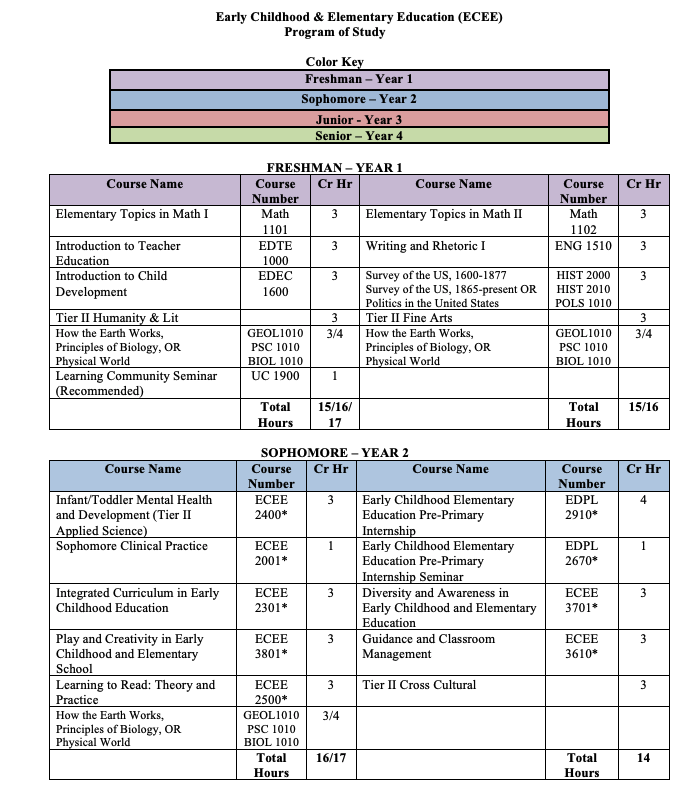 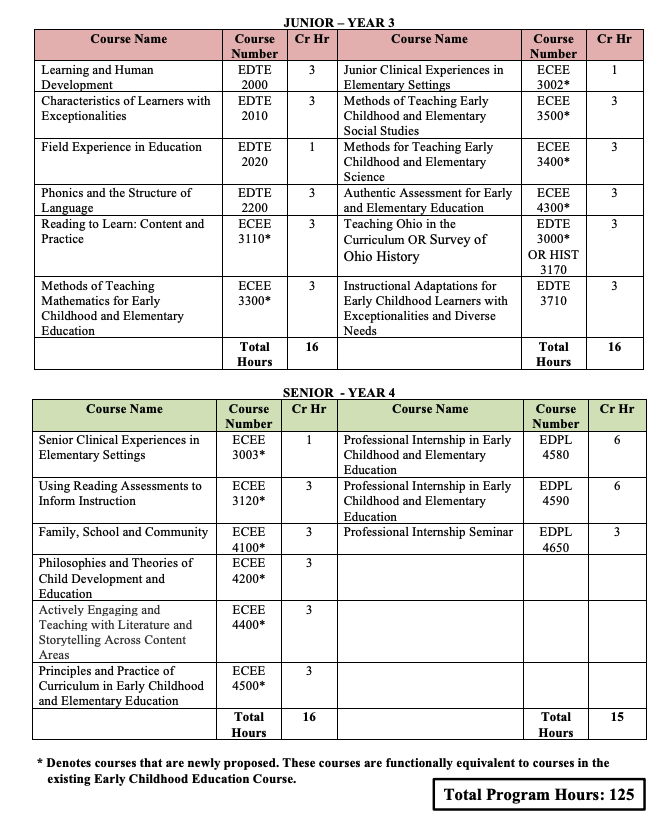 The Patton College of EducationProgram Code: NDXX08Program Name: Early Childhood and Elementary EducationDepartment: Teacher Education Contact: Sara HartmanThis pre-major code is being created to allow students to indicate their intention to pursue a degree in the Early Childhood and Elementary Education (ECEE) bachelor’s degree program. The pre-major code creates a curriculum plan for students’ first year in a four year bachelor’s degree program and is critical for planning field experiences with school partners. The Patton College of EducationProgram Code: BSXX28Program Name: Hospitality ManagementDepartment: Human and Consumer Sciences  Contact: Rebecca ChoiOnline bachelor’s degree completion programs are designed to help people return to school and complete their bachelor’s of applied degree. This degree is designed specifically for any student who has completed an associate’s degree or for those who have completed a minimum of 60 semester credit hours. Students interested in expanding their career options in hospitality and tourism, and/or looking to advance in their current jobs and desiring to secure better opportunities in the field would consider this flexible, online program. This program will be included in the American Association of Family and Consumer Sciences (AAFCS) accreditation. The program will be able to: Address the growing need for and demand for baccalaureate prepared employees to work within and lead hospitality professions. Also, it will provide opportunities for students to obtain a bachelor’s degree relevant to their work experiences in hospitality and related areas, enabling career progression.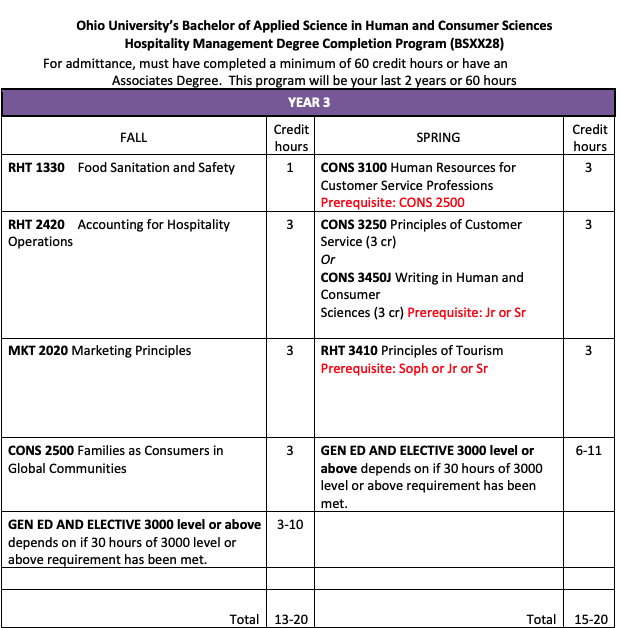 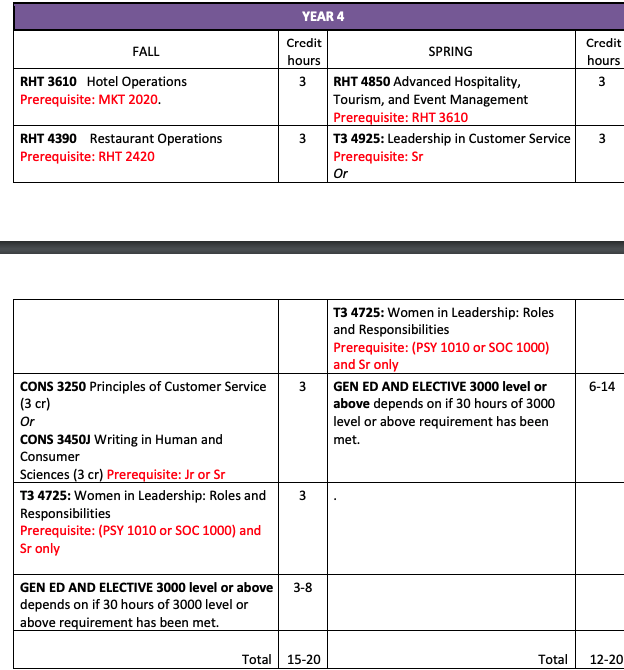 EXPEDITED REVIEWArts & Sciences Program Code: BA5222Program Name: GermanDepartment: Modern Languages   Contact: Christopher CoskiThis proposal seeks UCC approval to change current course requirements for the German major by altering the requirement for three specific courses (GER 3550, 3560 and either 3348 or 3349) and replacing it by requiring that students complete any three 3000-level courses above GER 3120. The proposed change will increase student options and better allow the section to attract students with diverse interests and will expand the section’s curricular profile to a broader focus on German Studies. Russ College of Engineering & TechnologyProgram Code: CTLSSCProgram Name: Lean Six Sigma Certificate Department: Engineering Technology & Management    Contact: Zaki KuruppalilIn order for student to obtain the certificate, the additional criteria stated below must be met: 1. Student must secure a B- or above in the course that satisfy Six Sigma methods requirement (section 3 of the DARS). Student take one course to satisfy this requirement, ETM 3630 or ISE 4160.2. Student must secure a B- or above in the course that satisfy Lean Systems requirement (section 4 of the DARS). Student take one course to satisfy this requirement, ETM 4320 or ISE 4170.NOTIFICATIONSCollege of Fine Arts Program Code: BF5198Program Name: Interior Architecture BFA Contact: Karla HackenmillerThis memo is to notify all concerned that the Interior Architecture Major (BFA BF5198) will now be offered in two, separate delivery formats – face to face and online.Announcement of RHE Program Alignment – See memo